Överenskommelse, frivilligt uppdrag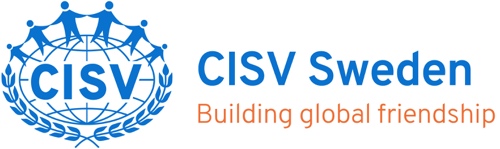 CISV Lokalförening erbjuder dig: Förnamn Efternamn	Uppdraget som ledare för Program i land, 2018-xx-xx till 2018-xx-xx
Tack för att du vill vara med på en fantastisk resa som bidrar till en mer rättvis och fredlig värld. Då vi tycker att det är viktigt att ledaren och lokalföreningen har tydliga och rättvisa förväntningar på varandra inför, under och efter ett program har vi skrivit ner vad vi tycker är särskilt viktiga att känna till. Den första delen av dokumentet består av vad vi erbjuder dig och den andra delen är vad vi förväntar oss av dig. Sista sidan är en sammanfattning som signeras i två exemplar. Har du några frågor, tvekan inte att höra av dig till oss på board.list.lokalforening@se.cisv.org. Förberedelser inför ett programLedare för första gångenOm du är ny som ledare inom CISV ser CISV lokalförening till att du har de baskunskaper du behöver innan du åker på Pre-Impact. Ledare som är nya i ett program hos oss får också en mentor, någon som tidigare åkt som ledare för aktuellt program. PreImpact – en nationell utbildningAlla ledare får en utbildning via CISV Sweden i det program man ska delta i, s.k. Pre-Impact. Här får du den information och kunskap du behöver som ledare och utbildningen gör att du känner dig bättre förberedd inför ditt uppdrag. PreImpact är en helg fre-sön på våren eller hösten beroende på om du deltar på ett sommar- eller vinterprogram. Vilken helg som är avsedd för dig hittar du i kalendariet. Du ansvarar själv för att anmäla dig till utbildningen. Step-Up ledare tar med sina delegater på PreImpact. OBS! utbildningen är obligatorisk för att du kunna åka som ledare.  Resor till och från Pre-Impact betalas av den delegation du åker med. CISV har även en samåkningsgrupp på Facebook, där man kan leta upp reskamrater till olika aktiviteter/utbildningar.Lokal utbildning och träffarVi förväntar oss också att du under våren deltar på något av våra lokala läger/aktiviteter för att få mer praktisk kunskap om CISV och lokalföreningen. HLR-utbildning är obligatorisk för alla ledare och staber. Om man kan visa upp intyg på att utbildning är utförd någon annanstans behöver ny utbildning inte genomföras. Intyg för HLR-utbildning är giltigt i 2 år. I samband med uppstarten av en delegation deltar en samordningsansvarig från CISV lokalförening. Samordnaren är någon i lokalföreningen som har erfarenhet av programmet och är ett fortsatt stöd för delegationen under förberedelsetiden. Något som brukar vara mycket uppskattat att göra tillsammans med sin delegation och lokalföreningen är att delta på CISV på Liseberg då CISVare från hela Sverige besöker Liseberg på öppningsdagen. Kostnader, försäkringar och föräldrarnas ansvarErsättning för utgifter och resor som är kopplade till din delegation delar föräldrarna i delegationen på. I förekommande fall betalar delegationen också för bussresa, inträde, hatt och matbidrag för ledare som deltar på CISV på Liseberg. De enda utgifterna du som ledare har är medlemsavgiften i CISV lokalförening (100kr/år) och fickpengar för egna utlägg under resan och programmet.  Du blir enklast medlem genom att gå in på hemsidan, välj lokalförening och tryck på ”BLI MEDLEM”. Som medlem i CISV Sweden får du också rabatt på tågresor hos SJ. Genom din medlemsavgift är du försäkrad via CISV. Du kan läsa mer om försäkringen här. Se också över ditt privata försäkringsskydd innan du åker.Föräldrarnas uppgifter inför programmet är av praktisk karaktär, bl.a. boka resor och boende (om detta inte sker i värdfamilj) samt att söka fonder för att finansiera resan. Prata gärna ihop er om vem som förväntas göra vad så att ni slipper dubbelt arbete. Information från staben som arrangerar ert program får ni via så kallade Pre-Camps. I Pre-Camp 1 finns oftast information om datum och tider och när delegationen senast behöver vara på plats. I Pre-Camp 2 finns mer information om lägergården, staben, en packlista och vad man ev. ska förbereda innan man åker. Exempel på detta är aktiviteter kopplade till årets tema, ”scrapbooks”, national night, open day, presenter mm. Ibland kommer det även ett Precamp 3 med ytterligare information.I samband med programmetBeroende på vilket program du deltar på bor deltagarna ibland hos en värdfamilj under första helgen eller i mitten av lägret. Då är du som ledare på lägergården och planerar och utvärderar tillsammans med staben. Detta skiljer sig beroende på program så fråga kontaktperson i lokalföreningen om hur det fungerar just på ditt program. Under programmet har du som ledare alltid det yttersta ansvaret över dina delegater. Det är en stor uppgift och självklart finns CISV där för att stötta dig i detta. CISV lokalförening och CISV Sweden har jour under hela programperioden i fall något skulle hända eller om du behöver någon att diskutera med. Normalt brukar man kunna lösa det mesta på plats med hjälp av värdlandets resurser, men vi finns alltid bara ett telefonsamtal bort.Efter programmetSommareko eller vinterekoEfter sommarens eller vinterns äventyr brukar lokalföreningen arrangera ett så kallat sommar/vintereko. Hit kommer alla delegationer och enskilda deltagare som har varit på något av CISVs 7 program för att berätta som sina upplevelser. Inför träffen förbereder varje delegation en kort presentation, film, dans eller liknande för att visa upp just sitt program. Hit kommer medlemmar från föreningen som vill få inspiration och lyssna på era fantastiska äventyr, det brukar vara mycket uppskattat. PostImpactDå det finns ett PreImpact, finns det även ett PostImpact. Här träffas ledare, staber, Junior Counsellors (JCs) och deltagare 16+ från hela Sverige som deltagit på program över hela världen för att dela sina erfarenheter och reflektera över en helg. Precis som med PreImpact anmäler du dig själv via kalendariet. Lokalföreningen ersätter utgifter för resor.Lokal utvärderingEfter att du varit på läger vill vi gärna veta hur du haft det för att kunna förbättra förutsättningarna för ledare hos CISV lokalförening. Någon typ av utvärdering kommer därför att genomföras.Sammanfattning av utbildningar och träffar vi erbjuder dig: Obligatorium:	Kul att se dig delta på:Pre-Impact		CISV på LisebergHLR-utbildning	LedaraktiviteterDelegationsträffarDelta på minst 1 helgläger Sommar/vinterekoPost-ImpactFörnamn Efternamn
Dina åtaganden som ledare för:Program i land, 2018-xx-xx till 2018-xx-xxFörberedelser inför programmetDelta i de förberedelser och träffar som behövs inför resan. Ju yngre barnen är desto mer förberedelse brukar behövas. Räkna med att det kan behövas mellan 5–10 träffar. Varje träff är värdefull då ju mer ni lär känna varandra desto lättare och roligare blir resan och lägerperioden. Ansvara för de praktiska förberedelser som delegationen har att göra inför lägret. Information kommer från anordnande lokalförening i värdlandet via Pre-Camps (2–3 st.). Ansvara för att anmäla dig och delta på Pre-Impact (obligatorisk utbildning). Du anmäler dig själv via CISV Swedens hemsida.Deltar på något av våra lokala läger/aktiviteter för att få mer praktisk kunskap om CISV och CISV lokalförening.Delta i HLR-utbildning som lokalföreningen anordnar eller uppvisa intyg på att utbildning är utförd någon annanstans. Intyg för HLR-utbildning är giltigt i 2 år. Skicka in ett utdrag ur belastningsregistret. CISV lägger stor vikt vid olika säkerhetsaspekter i samband med våra aktiviteter. Utdrag ur belastningsregistret gäller för alla som ska delta i aktiviteter med barnen på olika sätt. Rutinen för registerutdragen hittar du här. OBS! Kuvertet ska inte öppnas utan skickas vidare oöppnad enligt rutinen ovan.Se till att du har det vaccinationsskydd som behövs utifrån de rekommendationer som finns för aktuellt land. Delegationen som du reser tillsammans med står för eventuella vaccinationskostnader. Ha koll på att alla delegater och deras föräldrar har fyllt i de formulär som är obligatoriska inför program. Under respektive programrubrik finns de formulär som är aktuella.Påminna och följa upp att alla som ska delta på programmet registrerar sig på myCISV.Som ledare tar du över ansvaret för barnen från föräldrarna under resan. Det finns ett särskilt formulär speciellt för detta som föräldrarna ska fylla i före resan, se länken till formulären ovan.I samband med programmetSom ledare ansvarar du för biljetter, pass, pengar och andra värdesaker som delegaterna har med sig. Uppmana därför gärna deltagarna och deras föräldrar att värdesaker lämnas hemma.Ansvara för att deltagarna följer CISVs regler för hur man ska vara och agera när man är på läger. Utbildning om detta får du på Pre-Impact. OBS! CISV tillåter inte att delegaterna har sina mobiltelefoner under lägren. Självklart gäller ett minimalt mobilanvändande även för ledare. Om deltagarna ska ha tillgång till mobiltelefon under resan så ansvarar du som ledare för det. Under lägret finns tillgång till kassaskåp där det går att låsa in mobiltelefoner, pass och pengar. Ledaren är den som företrädesvis uppdaterar föräldrar tex. via Facebook eller mail. Bakgrunden till detta är att för mycket kontakt med hemmet ökar hemlängtan. Utgångsläget är att ”no news is good news” och det är viktigt att föräldrarna vet det så att förväntningarna blir rätt. Vid längre läger kan deltagarna och föräldrar kommunicera via vykort och brev. Om det uppstår nödsituationer eller andra svåra situationer under lägret där stöd behövs från Sverige är rekommendationen att kontakta den som har jour i CISV Linköping eller hos CISV Sweden som ansvarar för att kontaktar föräldrarna. I samband med programmetPlanera och delta i lokalföreningens sommar/vintereko tillsammans med din delegation. Delta på Post-Impact för att du ska få möjligheten att tillsammans med andra reflektera över din upplevelse och höra andras berättelser. Det brukar var otroligt givande.Mer information finns på: www.cisv.se
Om du har fler frågor, tveka inte att höra av dig till oss.
Vi hoppas att du får en trevlig upplevelse tillsammans med CISV lokalförening!
Välkommen till ossNamn		NamnOrdförande CISV lokalförening		Ledaransvarig i CISV lokalföreningÖverenskommelse mellan lokalförening och ledareSom volontär…Förbinder jag mig att följa organisationens värderingar, guidelines och regler (R-doc).Har jag tagit del av dokumentet ”Överenskommelse, frivilligt uppdrag” och förstår samt accepterar vad som förväntas av mig respektive lokalföreningen. Skulle jag välja att avsluta mitt uppdrag innan XX/XX/XX är jag införstådd med att jag är ansvarig för att hitta en ersättare. Förstår jag att frivilliguppdraget sker på ideell basis, och att jag inte är anställd i organisationen. Är jag medveten om att jag kan stängas av från mitt uppdrag om jag inte följer denna överenskommelse. Som lokalförening… Tar vi ansvar för att rekrytera och tillsätta deltagarna som ledaren har ansvar för och för att starta upp delegationen. Har CISV Sweden tecknat CISV Internationals försäkring med Intana under programmet. Ser vi till att du får den utbildning du behöver för att genomföra ditt uppdrag på CISVs program. Finns vi som stöd innan, under och efter programmet i det du som ledare kan behöva i form av kontaktuppgifter, idéer och för reflektion. Under programmet finns också en jourperson att kontakta. Underskrifter_______________________________		         _______________________________Ort och datum		                                   Ort och datum_______________________________		         _______________________________Namn och namnförtydligande		         Namn och namnförtydligandeLedare				         LokalföreningÖverenskommelsen är undertecknad i två exemplar, varav parterna har tagit varsitt. 